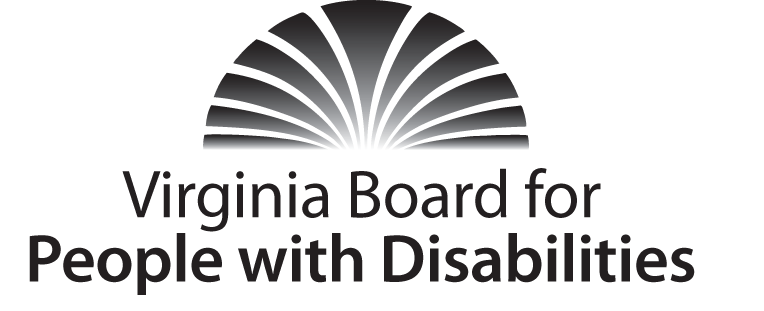 Mission
To create a Commonwealth that advances opportunities for independence, personal decision-making and full participation in community life for individuals with developmental and other disabilities.Vision 
Virginians with developmental and other disabilities direct their own lives and 
choose how they live, learn, work, and play.BOARD MEETING AGENDA September 20, 2016   -   Four Points by Sheraton Hotel4700 S. Laburnum Avenue, ,  7:45am - 9:00am	Executive Committee (see Attachment EC 1)8:30 - 9:00	Coffee/Continental breakfast– Ballrooms - Monet D & E9:15– 11:15 	 COMMITTEE MEETINGSAdvocacy, Outreach, and Training, Renoir AInvestment and State Plan Oversight – Renoir BPolicy, Research, and Evaluation – Renoir C11:30	Lunch – Ballrooms D & E – Reflections from YLF and PIP Graduates12:30 pm	FULL BOARD CONVENES – Ballrooms D & E12:35	Welcome, Call to Order, and Introductions of New Board members
 Charles Meacham 12:45	Approval of June 15, 2016 Board meeting minutes, ACTION REQUIRED 
(Attachment BD 1), Charles Meacham12:50	Public Comment1:00	Standing Committee Reports:Questions on Executive Committee meeting, ACTION REQUIRED, (Attachment EC 6), Charles MeachamReport of the Advocacy and Outreach Committee, ACTION REQUIRED, (Attachments BD 2, BD 3, & BD 4) Randy BurakReport of the Policy, Research & Evaluation Committee, Angela Yong WestReport of the Investment & State Plan Oversight Committee, ACTION REQUIRED (Supplemental Packet) Cindy Rudy  1:45	PRESENTATION:  Center for Transition Innovations, Dr. Elizabeth Getzel 
	Director, Center for Transition Innovations, Virginia Commonwealth 
	University; Dr. Marianne Moore, Transition Coordinator, Virginia Department 
	of Education
2:15	Agency and organizational updates 3:00	Other Business3:15	Board Adjourns